Barwon Dodgeball Association 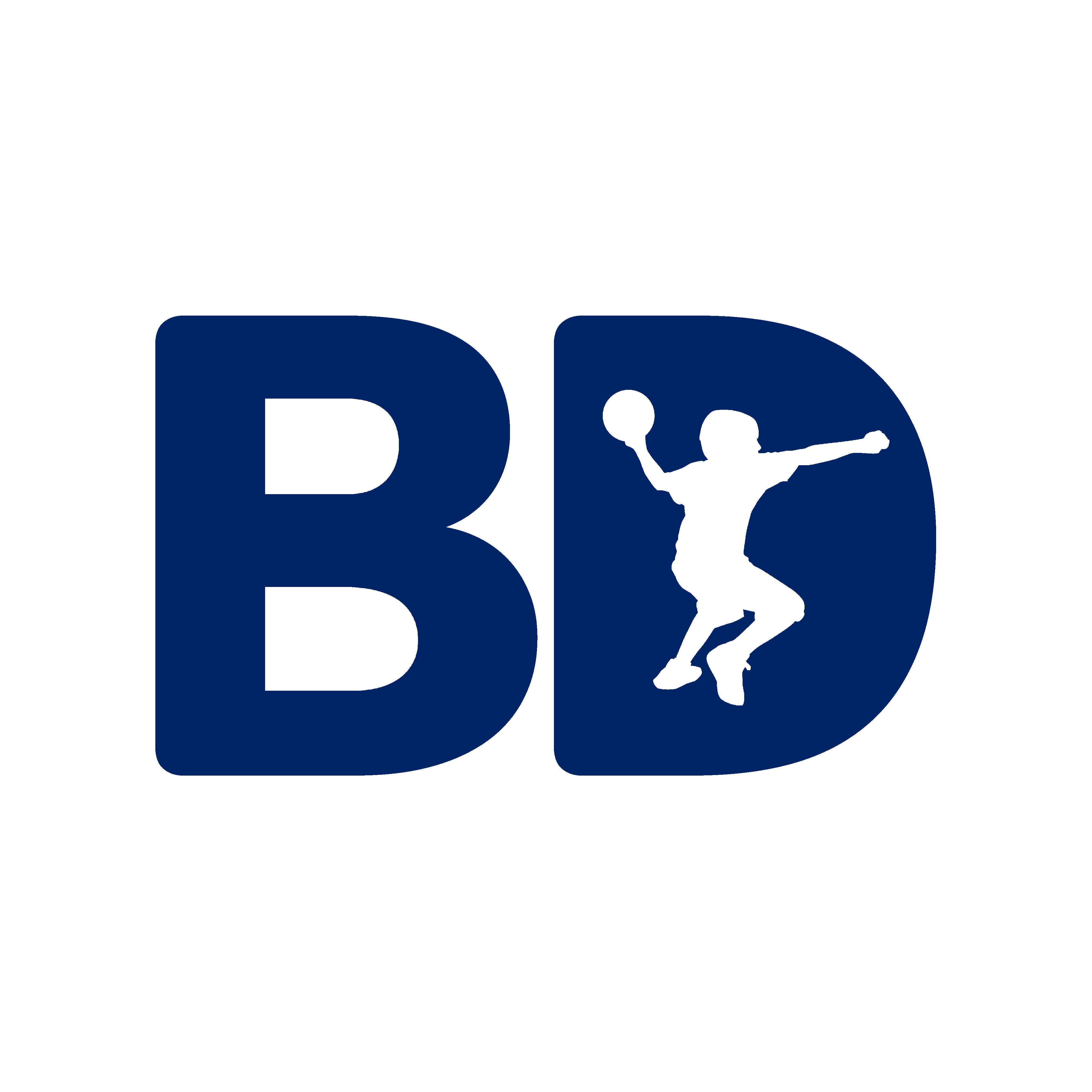 SOCIAL MEDIA POLICYPolicy overview and purposeSocial media is changing the way we communicate.This policy has been developed to inform our community about using social media so people feel enabled to participate, while being mindful of their responsibilities and obligations. In particular, this policy provides practical guidance allowing all parties to benefit from the use of social media, while minimising potential risks and protecting those involved. This policy assists to establish a culture of openness, trust and integrity in all online activities related to the Barwon Dodgeball Association. This policy contains Barwon Dodgeball Association guidelines for the Barwon Dodgeball Association community to engage in social media use. It also includes details of breaches of the policy. In circumstances where guidance about social media issues has not been given in this policy, we suggest you use common sense or seek out advice from those who have approved this policy.Underlying principlesThis policy complements Barwon Dodgeball Association’s core values:The Barwon Dodgeball Association hopes to achieve a greater participation in and awareness of the sport of dodgeball in the Barwon region and in the wider world. It also hopes to assist in facilitating players to travel and compete in tournaments outside the Barwon region while hosting tournaments within the region.Board Director is responsible for all matters related to this policy.Coverage This policy applies to all persons who are involved with the activities Barwon Dodgeball Association, whether they are in a paid or unpaid/voluntary capacity and including:members, including life members of Barwon Dodgeball Associationpersons appointed or elected to Barwon Dodgeball Association boards, committees and sub-committees;employees of  Barwon Dodgeball Associationmembers of the Barwon Dodgeball Association Executive;support personnel, including managers, physiotherapists, psychologists, masseurs, sport trainers and others;coaches and assistant coaches;athletes;referees, umpires and other officials;member associationsSpectators and family members of players and membersScope Social media refers to any online tools or functions that allow people to communicate and/or share content via the internet. This social media policy applies to platforms including, but not limited to:Social networking sites (e.g. Facebook, Twitter, LinkedIn, Google+, Pinterest, Yammer, etc)Video and photo sharing websites or apps (e.g. YouTube, Vimeo, Instagram, Flickr, Vine, etc)Blogs and micro-blogging platforms (e.g. Tumblr, Wordpress, Blogger, etc)Review sites (e.g. Yelp, Urban Spoon, etc)Live broadcasting apps (e.g. Periscope, Meerkat, Facebook Mentions, etc)Podcasting (e.g. iTunes, Stitcher, Sound cloud, etc)Geo-spatial tagging (e.g. Foursquare, etc)Online encyclopaedias (e.g. Wikipedia, etc)Instant messaging (e.g. SMS, Skype, Snapchat, WhatsApp, Viber, etc)Online multiplayer gaming platforms (e.g. World of Warcraft, Second life, Xbox Live, etc)Online voting or pollsPublic and private online forums and discussion boardsAny other online technologies that allow individual users to upload and share content.This policy is applicable when using social media as:an officially designated individual representing Barwon Dodgeball Association on social media; andif you are posting content on social media in relation to Barwon Dodgeball Association that might affect  Barwon Dodgeball Association’s business, products, services, events, sponsors, members or reputation. .NOTE: This policy does not apply to the personal use of social media where it is not related to or there is no reference to Barwon Dodgeball Association or its business, competitions, teams, participants, products, services, events, sponsors, members or reputation.  However, any misuse by you of social media in a manner that does not directly refer to Barwon Dodgeball Association may still be regulated by other policies, rules or regulations of Barwon Dodgeball Association.Using social media in an official capacityYou must be authorised by Barwon Dodgeball Association before engaging in social media as a representative of Barwon Dodgeball Association.To become authorised to represent Barwon Dodgeball Association in an official capacity, you must have https://esafety.gov.au/esafety-information/games-apps-and-social-networkingAs a part of Barwon Dodgeball Association’s, community you are an extension of the Barwon Dodgeball Association brand. As such, the boundaries between when you are representing yourself and when you are representing Barwon Dodgeball Association can often be blurred. This becomes even more of an issue as you increase your profile or position within Barwon Dodgeball Association. Therefore it is important that you represent both yourself and Barwon Dodgeball Association appropriately online at all times.GuidelinesYou must adhere to the following guidelines when using social media related to Barwon Dodgeball Association or its business, products, competitions, teams, participants, services, events, sponsors, members or reputation. Use common senseWhenever you are unsure as to whether or not the content you wish to share is appropriate, seek advice from others before doing so or refrain from sharing the content to be on the safe side. When using social media, the lines between public and private, personal and professional, may be blurred. Remember, you are an ambassador for Barwon Dodgeball Association. Protecting your privacyBe smart about protecting yourself and your privacy.  When posting content online there is potential for that content to become publicly available through a variety of means, even if it was intended to be shared privately. Therefore, you should refrain from posting any content online that you would not be happy for anyone to see, even if you feel confident that a particular individual would never see it. Where possible, privacy settings on social media platforms should be set to limit access. You should also be cautious about disclosing your personal details.HonestyYour honesty—or dishonesty—may be quickly noticed in the social media environment. Do not say anything that is dishonest, untrue or misleading. If you are unsure, check the source and the facts before uploading or posting anything. Barwon Dodgeball Association recommends erring on the side of caution – if in doubt, do not post or upload.Do not post anonymously, using pseudonyms or false screen names. Be transparent and honest. Use your real name, be clear about who you are and identify any affiliations you have.If you have a vested interest in something you are discussing, point it out. If you make an endorsement or recommendation about something you are affiliated with, or have a close relationship with, you must disclose that affiliation.  The web is not anonymous. You should assume that all information posted online can be traced back to you. You are accountable for your actions both on and offline, including the information you post via your personal social media accounts.Use of disclaimersWherever practical, include a prominent disclaimer stating who you work for or are affiliated with (e.g. member of Barwon Dodgeball Association) and that anything you publish is your personal opinion and that you are not speaking officially. This is good practice and is encouraged, but don't count on it to avoid trouble -– it may not have legal effect.Reasonable useIf you are an employee of Barwon Dodgeball Association, you must ensure that your personal use of social media does not interfere with your work commitments or productivity.Respect confidentiality and sensitivityWhen using social media, you must maintain the privacy of  Barwon Dodgeball Association’s confidential information. This includes information that is not publically accessible, widely known, or not expected to be shared outside of Barwon Dodgeball Association. Remember, if you are online, you are on the record—much of the content posted online is public and searchable. Within the scope of your authorisation by Barwon Dodgeball Association, it is perfectly acceptable to talk about Barwon Dodgeball Association and have a dialogue with the community, but it is not okay to publish confidential information of Barwon Dodgeball Association. Confidential information includes things such as details about litigation, unreleased product information and unpublished details about our: teams, coaching practices, financial information and trade secrets.When using social media you should be considerate to others and should not post information when you have been asked not to, or where consent has not been sought and given. You must also remove information about another person if that person asks you to do so. Permission should always be sought if the use or publication of information is not incidental, but directly related to an individual. This is particularly relevant to publishing any information regarding minors. In such circumstances, parental or guardian consent is mandatory.Gaining permission when publishing a person’s identifiable imageYou must obtain express permission from an individual to use a direct, clearly identifiable image of that person. You should also refrain from posting any information or photos of a sensitive nature. This could include accidents, incidents or controversial behaviour. In every instance, you need to have consent of the owner of copyright in the image.Complying with applicable lawsDo not post or link to content that contains illegal or indecent content, including defamatory, vilifying or misleading and deceptive content.Abiding by copyright lawsIt is critical that you comply with the laws governing copyright in relation to material owned by others and Barwon Dodgeball Association’s own copyrights and brands. You should never quote or use more than short excerpts of someone else's work, and you should always attribute such work to the original author/source. It is good practice to link to others' work rather than reproduce it.Discrimination, sexual harassment and bullyingThe public in general, and Barwon Dodgeball Association 's employees and members, reflect a diverse set of customs, values and points of view. You must not post any material that is offensive, harassing, discriminatory, embarrassing, intimidating, sexually explicit, bullying, hateful, racist, sexist or otherwise inappropriate. When using social media you may also be bound by Barwon Dodgeball Association’s values and Anti-Discrimination, Harassment and Bullying Policy.Avoiding controversial issuesWithin the scope of your authorisation by Barwon Dodgeball Association, if you see misrepresentations made about Barwon Dodgeball Association in the media, you may point that out to the relevant authority in your Barwon Dodgeball Association. Always do so with respect and with the facts. If you speak about others, make sure what you say is based on fact and does not discredit or belittle that party.Dealing with mistakesIf Barwon Dodgeball Association makes an error while posting on social media, be up front about the mistake and address it quickly. If you choose to modify an earlier post, make it clear that you have done so. If someone accuses Barwon Dodgeball Association of posting something improper (such as their copyrighted material or a defamatory comment about them), address it promptly and appropriately and if necessary, seek legal advice.Conscientious behaviour and awareness of the consequencesKeep in mind that what you write is your responsibility, and failure to abide by these guidelines could put your membership at risk. You should always follow the terms and conditions for any third-party sites in which you participate.Branding and intellectual property of Barwon Dodgeball Association. You must not use any of Barwon Dodgeball Association’s intellectual property or imagery on your personal social media without prior approval from Barwon Dodgeball Association. Barwon Dodgeball Association’s intellectual property includes but is not limited to:trademarkslogosslogansimagery which has been posted on Barwon Dodgeball Association official social media sites or website.You must not create either an official or unofficial Barwon Dodgeball Association presence using the organisation’s trademarks or name without prior approval from Barwon Dodgeball Association.You must not imply that you are authorised to speak on behalf of Barwon Dodgeball Association unless you have been given official authorisation to do so by the Board Director.Where permission has been granted to create or administer an official social media presence for Barwon Dodgeball Association, you must adhere to the Barwon Dodgeball Association Branding Guidelines.Policy breachesBreaches of this policy include but are not limited to:Using Barwon Dodgeball Association’s name, motto, crest and/or logo in a way that would result in a negative impact for the organisation, clubs and/or its members.Posting or sharing any content that is abusive, harassing, threatening, demeaning, defamatory or libellous.Posting or sharing any content that includes insulting, obscene, offensive, provocative or hateful language.Posting or sharing any content, which if said in person during the playing of the game would result in a breach of the rules of the game.Posting or sharing any content in breach of Barwon Dodgeball Association’s anti-discrimination, racial discrimination, sexual harassment or other similar policy.Posting or sharing any content that is a breach of any state or Commonwealth law.Posting or sharing any material to our social media channels that infringes the intellectual property rights of others.Posting or sharing material that brings, or risks bringing Barwon Dodgeball Association, its affiliates, its sport, its officials, members or sponsors into disrepute.  In this context, bringing a person or organisation into disrepute is to lower the reputation of that person or organisation in the eyes of the ordinary members of the public.Reporting a breachIf you notice inappropriate or unlawful content online relating to Barwon Dodgeball Association or any of its members, or content that may otherwise have been published in breach of this policy, you should report the circumstances immediately.  Contact info@australiandodgeball.org.auFurther information about reporting breaches:For a complaint about the misuse of social media relating to a match or competition that occurs either prior to, during, or after a game; refer to 10.1 Complaints of the member protection policy.For a complaint about the misuse of social media that is general in nature and/or ongoing and does not apply to a particular game; refer to 10.1 complaints of the member protection policy.InvestigationAlleged breaches of this social media policy may be investigated according to Barwon Dodgeball Association’s member protection policy.Where it is considered necessary, Barwon Dodgeball Association may report a breach of this social media policy to police. Disciplinary process, consequences and appealsDepending on the circumstances breaches of this policy may be dealt with in accordance with the disciplinary procedure contained in the Barwon Dodgeball Association’s Member Protection Policy.   Employees of Barwon Dodgeball Association  who breach this policy may face disciplinary action up to and including termination of employment in accordance with Barwon Dodgeball Association Member Protection Policy or any other relevant policy. AppealsAny person who is sanctioned under a disciplinary process for breach of this policy may have a right of appeal under member protection policyRelated policiesCode of ConductAnti-Discrimination, Harassment and Bullying PolicyAcceptable IT use PolicyMember Protection PolicyGrievance PolicyChild Protection PolicyData Protection Privacy Policy, including opt-in consentsAppeals & Resolution Procedures PolicyOther legal considerations that may be applicable include but are not limited to: Defamation Intellectual property laws, including copyright and trade mark laws, Privacy, confidentiality and information security lawsAnti-discrimination lawsEmployment lawsAdvertising standardsCharter of Human Rights and Responsibilities Act 2006Information Privacy Act 2000Equal opportunity lawsContempt of CourtGaming laws